　4公埼理第156号　令和4年8月3日　会員各位　　公益社団法人　埼玉県理学療法士会会長  南本　浩之北部ブロック理事  真下　和貴　東松山エリア長　平野　 輝利人（公文書番号にて公印略）令和4年度（公社）埼玉県理学療法士会　北部ブロック第1回・第2回東松山エリア研修会のご案内『尿失禁の理学療法 ～明日からできる排尿支援～』拝啓会員の皆様におかれましては、時下ますますご清祥のこととお喜び申し上げます。平素は当士会の運営に格別なるご高配を賜り、厚く御礼申し上げます。この度、令和4年度東松山エリア研修会を下記の通り開催いたします。今回は「尿失禁の理学療法～明日からできる排尿支援～」と題し、尿失禁の病態と評価・性差の違い・排尿支援と排尿自立支援加算・骨盤底筋体操等ついて、2回に分けて研修会を開催したいと思います。男女問わずに生じる加齢変化や出産等の影響による失禁や頻尿の問題は、多くの方が困っている問題です。理学療法士にとっても治療の対象として重要となっているだけでなく、自身の問題として悩んでいる方も多いと思います。今回はこの問題に第一線で取り組まれている講師をお招きして、日々の臨床で難渋していたこの問題にすぐに使える重要なポイントをご講演頂きます。男性の療法士も必見の内容となっております。尚、新型コロナウイルス感染症の感染予防のため、今回の研修会は対面開催ではなくオンライン開催といたします。皆さま、ご多忙とは存じ上げますが多くのご参加を心よりお待ち申し上げます。敬具― 記 ―日　時　　：　第1回　令和4年9月8日（木）　　　　　 第2回　令和4年9月22日（木）　　両日　19：00～20：30（受付開始18：40～）場　所　：　オンライン（Zoom ミーティング使用）テーマ　：　「尿失禁の理学療法～明日からできる排尿支援～」講　師　：　For M代表　井澤 美保氏　（理学療法士）対　象  ：　理学療法士・作業療法士・言語聴覚士・養成校学生定　員　：　100名参加費　：　埼玉県理学療法士会会員・養成校学生　無料他都道府県士会会員・作業療法士会会員・言語聴覚士会会員　1,000円非会員　5,000円　※振込先については後日連絡申し込み期間　：　【令和4年8月1日（月）　～　令和4年9月3日（土）】※定員になり次第、受付終了とさせていただきます申し込み方法：下記URLのお申込みフォームから事前申し込みをお願い致します。申込みURL：https://forms.gle/QF1x23kL7gTA8gz26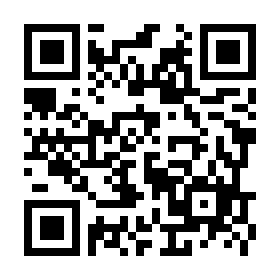 ・お申し込みは個人単位、端末もお一人一台にてお願い致します。・申込後のキャンセルは必ずご連絡をお願い致します。・無断キャンセルの場合は今後の当士会主催の研修会参加を制限させていただく場合がございます。単位認定　：・本研修会は2回の研修となっておりますが、各1回の参加も可能となります。1回の研修につきカリキュラムコード112「腎・泌尿器疾患」における登録理学療法士更新のための1.5ポイントもしくは認定・専門理学療法士更新のための1.5点が取得できますので、お申し込み時に申請される方はどちらかを選択ください。また、両日参加された場合には最大で3ポイントまたは3点が取得可能となっております。※10分以上の遅刻・途中退席ではポイント・点数は付与されません。※この単位は、日本理学療法士協会ホームページ上の各会員のマイページに自動的に反映されます。注意事項：・参加者の方へは後日メールにて当日ID、パスワードなどをご連絡いたします。・出席確認のため当日参加時は、表示名を【申し込み者氏名（所属）】とし、ビデオを ON にした上でご自身の顔が映るようにしてご参加ください。・オンライン研修内での録画・録音等は、禁止とさせて頂きます。・通信環境はご自身で整えていただくようお願い致します（参加者の通信環境不良により参加できなかった場合、当会は責任を負いかねますのであらかじめご了承ください）。・セキュリティの観点からFree Wi-Fiは推奨いたしません。お問い合わせ先（申込先ではありません）：・北部ブロック運営委員　担当：冨田【E-mail】nblock.matsuyamaarea@gmail.com※必ず件名に「東松山エリア研修会について」と記載をお願い致します。以上